15th International Colloquium on Gregory of Nyssa 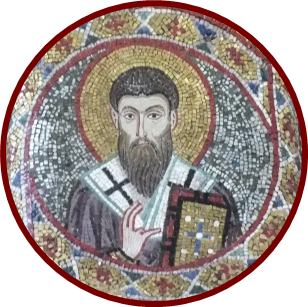 6th – 9th September 2022, ExeterProgrammeAll sessions in the Queen’s Building, Streatham Campus, ExeterTuesday 6th September	15:00	Arrival		[Queen’s café] West Country cream tea		 16:00	Welcome	[Queen’s Lecture Theatre 1] 	Morwenna Ludlow	16:30	Plenary 1	[Queen’s Lecture Theatre 1] 	Chair : Morwenna LudlowMatthieu CASSIN (Institut de recherche et d'histoire des textes du Centre      national de la recherche scientifique)	Deux lectures inconciliables du De anima et resurrectione ? la division en chapitres (kephalaia), les scholies et les lecteurs anciens 17:15	Plenary 2	[Queen’s Lecture Theatre 1]	Chair: Matthieu Cassin			Morwenna LUDLOW (University of Exeter)	Consolation: philosophy, rhetoric and the gospel in De anima et resurrectione.19:00	Dinner 		[your own choice: in town or Holland Hall if booked ahead]		Wednesday 7th  September08:30	Morning Prayer	: the Mary Harris Memorial Chapel  led by Revd. Hannah Alderson, Lazenby Chaplain, University of Exeter.09:00	Plenary 3	[Queen’s Lecture Theatre 1]	Chair: Volker Henning Drecoll	Lenka KARFÍKOVÁ (Charles University, Prague)	Macrina's Eschatological Hope: The immortality of the soul, the resurrection of the body and the restoration of human nature according to the dialogue De anima et resurrectione09:45	Plenary 4	[Queen’s Lecture Theatre 1]	Chair: Volker Henning DrecollFrancisco BASTITTA HARRIET (Universidad de Buenos Aires - UCA - CONICET)‘This Body that You Love’: Gregory of Nyssa and Macrina on Corporeal Identity10:30	Coffee break	11:00	short communications A [Queen’s Lecture Theatre 1]	Chair: Brandon Gallaher11:00 	Jonathan FARRUGIA “...the reforming of the dissolved being...” (An et res PG 46, 76) The saved body in Gregory of Nyssa’s De Anima et Resurrectione and his homilies11:30 	Mark DELCOGLIANO Gregory of Nyssa on the Dissolution of the Body and the Soul’s Ongoing Connection with its Body’s Elements	[12:00		paper withdrawn]12:30	Lunch 		(Queen’s Café: included in conference registration)		14:00	short communications B and C15:30	Coffee break		16:00	Plenary 5	[Queen’s Lecture Theatre 1]	Chair: J. Warren SmithVolker Henning DRECOLL (Eberhard Karls Universität Tübingen)	The discussion about the unity of the soul in  De anima et resurrectione. A Commentary on GNO III/3, p. 31,16 - 43,1616:45	Pause		17:00-18:30  Translation workshop: translating De anima et resurrectione[seminar room] 			Chair: Mark DelCogliano With: Matthieu Cassin, Morwenna Ludlow, Warren Smith19:30			Conference dinner at Reed Hall [if booked ahead]	Thursday 8th September08:30	Morning Prayer	: the Mary Harris Memorial Chapel  led by: Volker Henning Drecoll09:00	Plenary 6	[Queen’s Lecture Theatre 1]	Chair: Matthieu CassinTy Paul MONROE (Assumption University - Worcester, Massachusetts)	The Resurrection and Christo-logic in De anima et resurrectione09:45	Plenary 7	[Queen’s Lecture Theatre 1]	Chair: Matthieu CassinHélène GRELIER-DENEUX (Université Paris Nanterre)	L’œuvre de l’âme sur le corps, l’œuvre de la divinité du Christ sur son humanité dans la résurrection : étude comparative de deux images ( De anima et resurrectione, Antirrheticus adversus Apolinarium) 10:30	Coffee break		11:00	Short communications	D and E12:30	Lunch		[Queen’s Building: included in conference registration]13:30	Plenary 8	[Queen’s Lecture Theatre 1]		Chair: Volker DrecollCharalampos APOSTOLOPOULOS (Prof. Emeritus)	Gregors von Nyssa De anima et resurrectione als “Phaedo Christianus” 14:30	PGR workshop [seminar room] Presenting: Kavya Bhat and Szymon Kaplon15:30			Walk / travel to Exeter Cathedral [optional]				16:00 			Guided tour of Exeter Cathedral [optional]	Meet at 16:00; tour begins at 16:1517:30			Cathedral Evening Prayer [optional]		19:00	Dinner 		[your own choice: in town or Holland Hall]		Friday 9th September	08:30	Morning Prayer	: the Mary Harris Memorial Chapel  [led by Ilaria Vigorelli]09:00	Plenary 9	[Queen’s Lecture Theatre 1]	Chair: Gabriele Galluzzo[on-line presentation]: Johannes ZACHHUBER (Trinity College, University of Oxford)	Gregory of Nyssa’s account of human knowledge according to De anima et resurrectione09:45	Plenary 10	[Queen’s Lecture Theatre 1]	Chair: Gabriele GalluzzoMiguel BRUGAROLAS (University of Navarra, Pamplona)	God, freedom and supreme good in the Dialogue De anima et resurrection10:30	Coffee break		11:00	Short communications	F	[Queen’s Lecture Theatre 1] 	Chair: Ilaria Vigorelli12:30	Lunch		[Queen’s Building: included in conference registration]14:00	Short communications G [Queen’s Lecture Theatre 1]  Chair: Lenka Karfíkova[14:00	paper withdrawn]14:30	[on-line presentation] Hannah BLACK Imagery for Soteriological Transformation in De anima et resurrectione                                                                                                                                                                   15:00		Mike MOTIA On the soul and the resurrection as protreptic		15:30	Coffee break16:15	Plenary 11	[Queen’s Lecture Theatre 1]		Chair: Francisco Bastitta HarrietJ. Warren SMITH (Duke Divinity School, Durham, North Carolina)	The Body and the Beatific Vision: An Unresolved Question17:00	Conclusions and forward-planning [end of the formal part of the conference]	19:00	Dinner 		[your own choice: in town or Holland Hall]B [seminar room] Chair: Hélène Grelier-DeneuxC  [Queen’s Lecture Theatre 1] Chair: Gabriel Jaramillo14:00[on-line presentation] Olga SEVASTYANOVA The Definition of the Soul by Gregory of Nyssa De Anima et Resurrectione as Compared with the Scriptural Terms נֶפֶשׁ, נְשָׁמָה and ר֣וּחַ.                                            Ryan GILFEATHER Rhetoric and Participatory Virtue in Gregory of Nyssa’s Representations of Macrina 14:30Basil (Milan) GAVRILOVIC The Mind as δύναμις and the Notion of Freedom: An Analysis of Gregory of Nyssa’s De hominis opificio and De Anima et ResurrectioneMichael PETRIN Gregory of Nyssa’s Literary Diptych of Macrina: The Life and the Dialogue in the Context of Late Ancient Philosophy15:00Xavier BATLLO L’impassibilité de L’âme, Entre Grégoire de Nysse et Évagre le Pontique: Rapports et Enjeux Ilaria VIGORELLI Death as an instrument of salvationD   Chair: Miguel Brugarolas[seminar room]E           Chair: Morwenna Ludlow[Queen’s Lecture Theatre 1]11:00Gabriel JARAMILLO VARGAS Education as a Heart-to-Heart Dialogue: The Horse and Eyes in De Anima et ResurrectioneTomasz STĘPIEŃ Macrina and Diotima. A Woman as a Mystagogue11:30[on-line presentation] Avweroswo AKPOJARO What Has Berlin To Do With Cappadocia? The Eschatological Visions Of Gregory Of Nyssa And Friedrich Schleiermacher                                           Ana Cristina VILLA-BETANCOURT Is there a terminological basis to consider Macrina a spiritual leader?12:00Tera HARMON Stream or Seed?: Gregory of Nyssa on Human Growth in the ResurrectionMarta PRZYSZYCHOWSKA Two Macrinas? Macrina the Younger as a literary construct11:00Giulio MASPERO The Resurrection and the Feast of Tabernacles in Gregory of Nyssa and Methodius of Olympus'.11:30[on-line presentation] Nikolai KIEL Origenes-Rezeption in De anima et resurrectione des Gregor von Nyssa (presentation in English)12:00[on-line presentation] Stefanie SCHLENCZEK Grief, resilience and Gregory of Nyssa's De anima et resurrectione